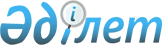 Маңғыстау облысы әкімдігінің кейбір қаулыларының күші жойылды деп тану туралыМаңғыстау облысы әкімдігінің 2019 жылғы 15 наурыздағы № 46 қаулысы. Маңғыстау облысы Әділет департаментінде 2019 жылғы 18 наурызда № 3842 болып тіркелді
      Қазақстан Республикасының 2016 жылғы 6 сәуірдегі "Құқықтық актілер туралы" Заңына сәйкес Маңғыстау облысының әкімдігі ҚАУЛЫ ЕТЕДІ:
      1. Осы қаулының қосымшасына сәйкес Маңғыстау облысы әкімдігінің кейбір қаулыларының күші жойылды деп танылсын.
      2. "Маңғыстау облысының жолаушылар көлігі және автомобиль жолдары басқармасы" мемлекеттік мекемесі (Б.Қ. Ережепов) осы қаулының әділет органдарында мемлекеттік тіркелуін, оның Қазақстан Республикасы нормативтік құқықтық актілерінің эталондық бақылау банкінде және бұқаралық ақпарат құралдарында ресми жариялануын, Маңғыстау облысы әкімдігінің интернет-ресурсында орналастырылуын қамтамасыз етсін.
      3. Осы қаулының орындалуын бақылау Маңғыстау облысы әкімінің орынбасары Н.И. Қилыбайға жүктелсін.
      4. Осы қаулы әділет органдарында мемлекеттік тіркелген күннен бастап күшіне енеді және ол алғашқы ресми жарияланған күнінен кейін күнтізбелік он күн өткен соң қолданысқа енгізіледі. Маңғыстау облысы әкімдігінің күші жойылды деп танылған  кейбір қаулыларының тізбесі
      1. Маңғыстау облысы әкімдігінің 2014 жылғы 13 наурыздағы № 46 "Маңғыстау облысының жолаушылар көлігі және автомобиль жолдары басқармасы" мемлекеттік мекемесінің ережесін бекіту туралы" қаулысы (нормативтік құқықтық актілердің мемлекеттік тіркеу Тізілімінде № 2370 болып тіркелген, 2014 жылы 31 наурызда "Әділет" ақпараттық-құқықтық жүйесінде жарияланған);
      2. Маңғыстау облысы әкімдігінің 2014 жылғы 26 қыркүйектегі № 234 "Маңғыстау облысы әкімдігінің 2014 жылғы 13 наурыздағы № 46 "Маңғыстау облысының жолаушылар көлігі және автомобиль жолдары басқармасы" мемлекеттiк мeкeмeciнің ережесін бекіту туралы" қаулысына өзгерістер енгізу туралы" қаулысы (нормативтік құқықтық актілердің мемлекеттік тіркеу Тізілімінде № 2516 болып тіркелген, 2014 жылы 17 қарашада "Әділет" ақпараттық-құқықтық жүйесінде жарияланған);
      3. Маңғыстау облысы әкімдігінің 2015 жылғы 8 мамырдағы № 142 "Маңғыстау облысы әкімдігінің 2014 жылғы 13 наурыздағы № 46 "Маңғыстау облысының жолаушылар көлігі және автомобиль жолдары басқармасы" мемлекеттiк мeкeмeciнің ережесін бекіту туралы" қаулысына өзгерістер мен толықтырулар енгізу туралы" қаулысы (нормативтік құқықтық актілердің мемлекеттік тіркеу Тізілімінде № 2730 болып тіркелген, 2015 жылы 9 маусымда "Әділет" ақпараттық-құқықтық жүйесінде жарияланған).
					© 2012. Қазақстан Республикасы Әділет министрлігінің «Қазақстан Республикасының Заңнама және құқықтық ақпарат институты» ШЖҚ РМК
				
      Маңғыстау облысының әкімі 

Е. Тоғжанов
Маңғыстау облысы әкімдігінің2019 жылғы "15" 03№ 46 қаулысына қосымша